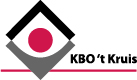 20 augustus 2018Beste allemaal.U heeft het misschien al gezien, maar vanaf het nieuwe seizoen ben ik Uw nieuwe secretaresse. Ik zal me even voorstellen, mijn naam is dus Riny Rijpkema en ik woon samen met Ben al bijna 50 jaar op ’t Kruis, Ik ben 72 jaar en al jaren lid van de KBO. Ik ga Lisa opvolgen die om gezondheidsredenen heeft aangegeven te willen stoppen met het secretariaat, ze blijft wel lid van het bestuur. Ik hoop dat ik Lisa op een goede manier kan opvolgen en ik wil haar, namens het bestuur, heel hartelijk bedanken vooral het werk dat ze al die jaren voor de KBO heeft gedaan en wens haar het allerbeste.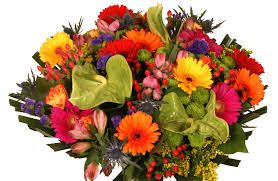 Prachtig resultaat Rabobank ClubkasCampagneOp 27 juni j.l. mocht de penningmeester in het sportpaleis Alkmaar een cheque van € 883,95 in ontvangst nemen. Het resultaat van de Rabo ClubkasCampagne. Vele leden van de Rabo bank hebben dus op de KBO ’t Kruis gestemd. Hiervan waren ongetwijfeld ook veel KBO-leden. Alle “KBO ’t Kruis stemmers” worden heel hartelijk bedankt. Het bestuur gaat zich beraden over de besteding die ten goede moet komen aan alle leden. U gaat hier van horen.Al met al zitten de vakanties er zo’n beetje op dus kunnen we weer naar het nieuwe seizoen gaan blikken. Vers en misschien een beetje verkleurd door de uitbundige zon van de laatste maanden glijden we zoetjesaan richting “de Bolle Buik”; het startpunt van dat nieuwe seizoen. In het jaarprogramma staat “Jeu de Boules in en bij de Bolle Buik”. “Jeu de Boules” gaat echter niet meer want de Jeu de Boules baan is opgeheven. We gaan het proberen op de “Midget-golf” baan. Even anders maar ook leuk. Liefhebbers van Midget-golf kunnen zich daar uitstekend vermaken. Voor leden die het nog nooit gedaan hebben is het een uitgelezen kans het te gaan proberen.Voor de niet-liefhebbers zijn er altijd andere mogelijkheden in het spellencircuit.											Z.O.Z.Agenda.Woensdag 05 sept:	14.00 uur. Midget-golf in en bij de “Bolle Buik”.				Traditiegetrouw met koffie en wat lekkers.				Gezellig spelen, bijpraten, beppen, een borreltje drinken 				en een heerlijke afsluiting. Woensdag 12 sept:	14.00 uur. kaarten, sjoelen, rummycuppen en keezen.Woensdag 26 sept:	14.00 uur. kaarten, sjoelen, rummycuppen en keezen.Bijzondere verjaardagen, September.Allereerst wordt Mevr. Gerie Appelman-Bakker alsnog gefeliciteerd met haar verjaardag. Zij werd op 5 juli jl. 80 jaar en is bij de vorige uitgave van dit bulletin over het hoofd gezien. Excuses Gerie. !Mevr. Kruyer-Stuyt                                           31   augustus                92 jaarMevr. Boekel-Zwierzina                                    9   september              96 jaarMevr. Bruin- Buur                                            16   september              91 jaarMevr. Schrijver- Bart                                       17   september              95 jaarDhr. Scherphuis                                                21   september              94 jaarAlle jarigen van harte gefeliciteerd en een fijne dag toegewenst!!Overleden:Op 27 juli 2018 hebben wij helaas afscheid moeten nemen van ons lidEd Beers. Hij bereikte de leeftijd van 71 jaar. Wij wensen de  familie sterkte toe bij het verwerken van dit verlies.Aandacht.Het komt toch nog regelmatig voor dat wij horen van iemand die ziek is en dat niet weten. Wij vinden dat best vervelend omdat wij daar graag aandacht aan willen schenken. Dat geldt ook voor mensen die verhuist zijn. Soms vernemen wij dat maanden later. Dat kan eigenlijk niet zult u zeggen en dat vinden wij ook.U kunt ons daarbij helpen door even een seintje te geven aan een van onze bestuursleden. Liever te veel seintjes dan helemaal niet. In het jaarprogramma staan de namen en gegevens van de bestuursleden. Alvast dank..!!Het volgende “Kbo/Pcob” magazine verschijnt  rond 25 september 2018Met vriendelijke groet,Riny Rijpkema, secretaris En Nico Karsten